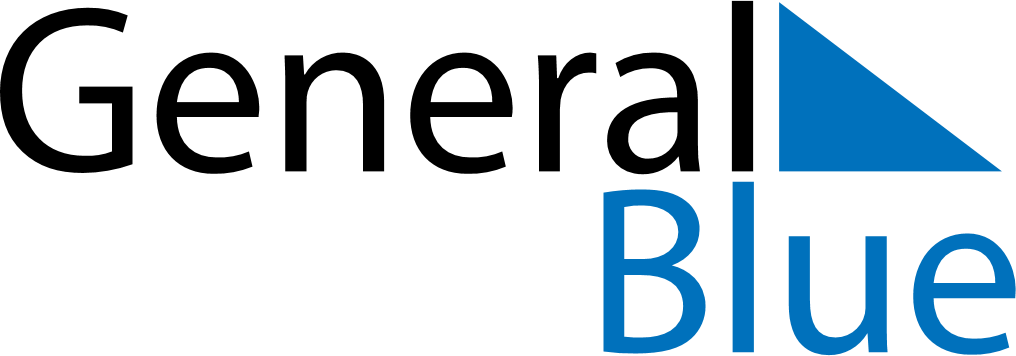 April 2029April 2029April 2029April 2029April 2029April 2029TogoTogoTogoTogoTogoTogoSundayMondayTuesdayWednesdayThursdayFridaySaturday1234567Easter Monday8910111213141516171819202122232425262728Feast of the Sacrifice (Eid al-Adha)Independence Day2930NOTES